PODALJŠANO BIVANJE DOMAIgre na prostemKRONA ZA VILE IN VILINCEIz rastlin si lahko sestaviš krone in se s svojimi bližnjimi igrate igro vlog na prostem.Potrebuješ:- liste z dreves  s peclji Postopek: Dva lista nastavimo tako, da se delno prekrivata, nato pa s pecljem nežno (2x) preluknjamo obe plasti. Skozi luknjici potegnemo pecelj in že smo sestavili prvi člen!Nadaljujemo na enak način, proti koncu pa primerjamo velikost krone in glavice bodočega vilinčka.Poskusi še splesti krono iz marjetic .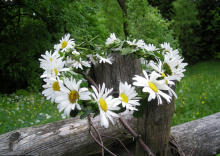 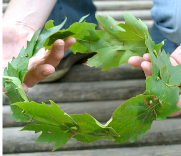 